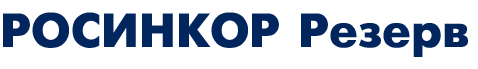 Общество с ограниченной ответственностью Страховая компания «РОСИНКОР Резерв» (ООО СК «РОСИНКОР Резерв») – универсальный страховщик, владеющий широким набором продуктов по имущественному и личному страхованию. Компания успешно работает на российском рынке с 2002 года, обладает обширным опытом и квалифицированными специалистами.Конкурентные преимущества ООО СК «РОСИНКОР Резерв» – это, прежде всего, оперативность работы, индивидуальный подход к рассмотрению каждого риска без потери времени (котировка «день в день»), конкурентоспособные тарифы и качество обслуживания.Основное направление деятельности Компании на сегодня – страхование интересов юридических лиц (имущества, персонала, обязательств по контракту, грузов и автотранспорта). Не менее активно развивается страхование интересов физических лиц. Клиентами Компании в разные годы были и являются сегодня – ООО «Автомаш Холдинг», ООО «Золотая мануфактура», ОАО «Московский завод «Кристалл»,  ГК «Массандра», ЗАО «Юнайтед Дистрибьюторс», ООО «Усовские винно-коньячные подвалы», ЗАО «ИНЖТРАНССТРОЙ», ФГУП «ЦентрИнформ», ООО «Нефтегазснаб»  и многие другие крупные российские компании, представляющие различные сферы бизнеса. В 2012 году Компания вошла в финансовую группу «Объединённый финансовый капитал», в которую также входят ОАО «ОФК Банк», ООО «ОФК-Лизинг» и ООО «ОФК Менеджмент».Андрей Борисович ДедовГенеральный директорКонтактная информацияКонтактная информацияУправления страхования в Строительной отраслиУправления страхования в Строительной отраслиСайтwww.ricr.rue-mail:sro@ricr.ruтелефон+7(495)915-58-05 # 4369, 4370Главный специалист по страхованиюАбакаров Александр Сергеевич